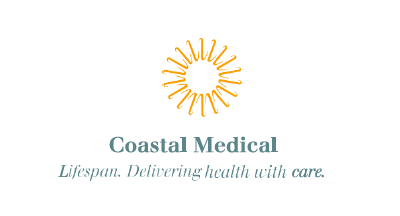 Coastal Medical Position DescriptionCompany:		Coastal Medical, Inc.Title:			Registered NurseReports To:		Office Manager/ Physician Supervises:		N/AJob Summary:	The office nurse, under the supervision of the Office Manager, is responsible for assisting in the delivery of health care and patient care management.Essential Functions of the Position (Illustrative Examples Included)Provides triage and document review services that require clinical judgement and interpretation and acts as a liaison between the patient and their primary care provider.Assists with direct patient care procedures and related tasks such as: lab tracking and data entry, document management, obtaining patient histories and vital signs, verifying medication lists, preparing charts and pre-visit planningClinical Staffing coordination and maintaining staffing schedules. Performs routine specialized procedures, such as EKGs, rapid strep, urine dips, spirometry, nebulizer treatments, etc.Administers injections including vaccines and medicationsReviews lab results, imaging results, consultation notes, and discharge summaries and identifies those that need to be directed to the respective clinicians for reviewTriages urgent medical callsEducates and advises patients on specified medical issues within established parametersReviews telephone encounters or other communications to the office to identify and prioritize those that require the attention of a clinicianCommunicates the plan of care to patients as directed by clinicians, including test results, scheduling of specialized tests, setting up home therapies for patient use and other patient educationAttends required meetings and daily huddlesSeeks guidance and resources, when necessary, in care and treatment of patientsMaintains a professional and positive attitude in interactions with patients and other staff membersProvides guidance and direction to colleagues and acts as a resource for medical assistantsMaintains stock levels for medicines and medical supplies as neededMonitors and audits vaccine refrigeration temperature in line with Department of Health RegulationsPractices safety, environmental and/or infection control methodsComplies with OSHA and DOH standardsComplies with federal and local confidentiality laws, including HIPAA, ensuring patient privacyAdheres to Coastal Medical guidelines for protecting patients’ demographic, clinical and financial informationProvides superior customer service and outstanding patient careAttend meetings/workshops as they relate to current position and office workflowsPerforms other miscellaneous job-related duties as assignedEducation and ExperienceRN standards according to ANACurrent Rhode Island Nurse LicenseKnowledge, Skills and Ability Capacity to collaborate with colleagues and teammates as necessary to ensure quality workAbility to foster a cooperative work environmentAbility to organize, prioritize and schedule work assignmentsAbility to multi-task and operate under pressure with the skills to think critically and problem solveExcellent interpersonal and communication skills (both verbal and written) with the capability to effectively communicate with employees, patients, providers, insurance companies, etc.Must be committed to providing superior customer service to all Must be flexible and receptive to change with the ability to learn quickly and retain new informationAbility to use technology with proficiency in Microsoft Office applications such as: Outlook, Excel and Word, eCWDetail and process orientated with a focus on accuracy and efficiencyPhysical Effort and DexteritySit and stand for prolonged periods of timeWork and move among all departments of Coastal Medical groupExcellent hand/eye coordinationLift up to [15] poundsManual dexterity to operate a personal computer or laptop as well as standard office machines and equipment as it pertains to one’s positionAbility to perform work of medium-to- heavy demand, which includes tending to patients with mobility limitations.Will work with blood or blood- borne pathogens and will require OSHA training.Visual Acuity, Hearing and SpeakingCapability to transfer information from original source to paper, computer, telephone and in person*This position description does not list all duties of the position.  The employee may be asked by his or her supervisor, manager, or director to perform other duties.  The employee will be evaluated in part based on the performance of the tasks contained herein.  SignaturesManager: __________________________________________     Date:  __________________Human Resources: ___________________________________     Date: __________________ Employee signature below constitutes employee's understanding of the requirements, essential functions and duties of the position. Employee Name: _____________________________________________   (Please Print)Employee Signature: __________________________________________   Date: __________________